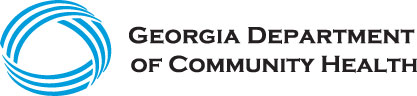 AGENDAAudit Committee9:00 AMDecember 11, 2014A.  Call to Order 	  Norm Boyd, Chairman Norm Boyd, Chairman B.  Presentation of the FY2014 AuditC.  Comments from DCH Chief Financial OfficerMiller Edwards, Joint Venture Engagement Partner; Partner at Mauldin and JenkinsTim ConnellD.  AdjournNorm Boyd, Chairman